Раздел ВЗадания по суммативному оцениванию за 3 четверть 3. Физическая география1. Заполните таблицу. Впишите части оболочки. Дополните их компонентами.    Горные породы, почва., вода, воздух, растения, животные.[4]                2.   (а) По рисунку определите закономерность географической оболочки. _____________________________________[1](b)  Напишите определение данной закономерности._________________________________________________________________________________________________ [1] с) Определите значение данной закономерности._________________________________________________________________________________________________[1]d) Приведите один пример данной закономерности__________________________________________________________________________________________________________________________[1]Определите истинность/ложность утверждения (TRUE/FALSE)[4]4. 17 мая — Sputnik. Бюро национальной статистики опубликовало данные о демографической ситуации в Казахстане.По данным на 1 апреля 2021 года, численность населения Казахстана составила около 18 940 400 человек. За январь-март в Казахстане родились около 100 500 младенцев, скончались около 36 100 казахстанцев. Число прибывших в Казахстан составило 2 066 человек, число выбывших из страны – 5 519 человек
Источник: https://ru.sputnik.kz/society/20210517/17069316/chislennost-naseleniye-kazakhstan.html
Рассчитайте основные демографические показатели. Результаты запишите в таблицу. [3]Схема выставления балловГеографическая оболочкаГеографическая оболочкаГеографическая оболочкаГеографическая оболочка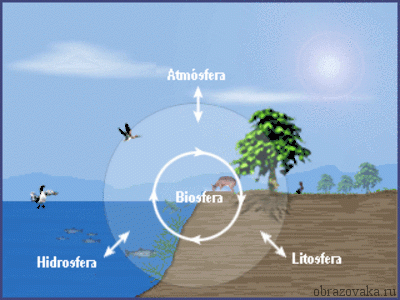 Источник: Закономерности географической оболочки и основные свойства 7 класс - Помощник для школьников Спринт-Олимпик.ру (sprint-olympic.ru)№ОпределениеИстинаЛожь1Страны с типом воспроизводства населения «демографический кризис»: Япония, Франция, Великобритания2«Демографический кризис» характерен для развивающихся стран.3Страны с типом воспроизводства населения «демографический взрыв»: Пакистан, Бангладеш, Нигер.4Страны с переходным типом воспроизводства населения: Объединенные Арабские Эмираты, Грузия, Саудовская Аравия.Коэффициент естественного приростаКоэффициент механического приростаОбщий прирост населения(а) Используя данные таблицы, постройте половозрастную пирамиду. Источник: Демография Казахстана (total-rating.ru)[1]                                                                                                                              [1](b) Проанализируйте, определите, тип населения.. _______________________________________________________________     ______________________________________________________________________________________________________________________________[1]6.A). Для каких стран характерна проблема «демографический взрыв»?Нигер, Чад, ИталияАнгола, Чад, ФранцияЗамбия, Конго, Ангола          B). Для каких стран характерна проблема «демографический взрыв»?Италия, Польша, БразилияРумыния, Украина, БолгарияЛитва, Белоруссия, Россия.           C). Сравните, затем опишите динамику роста численности населения в разных      регионах мира.            D). Объясните причины, существенного отличия динамики роста численности населения в разных регионах мира.________________________________________________________ [4]7. Дайте  экономическую и экологическую оценку природных ресурсов Казахстана в форме эссе.  	План эссе:1.вступление2.тезис-идея возникновения3.аргуметы (2)4.вывод                                                                                                                        ____________________________________________________________________________________________________________________________________________________________________________________________________________________________________________________________________________________________________________________________________________________________________________________________________________________________________________________________________________________________________________________________________________________________________________________________________________________________________________________________________________________________________________________________________________________________________________________________________________________________________________________________________________________________________________________________________________________________________________________________________________________________________________________________________________________________________________________________________________________________________________________________________________________________________________________________________   [5]8. Акционерное общество "ЗОЦМ" (ранее Балхашский завод обработки цветных металлов) - это единственное в Республике Казахстан предприятие цветной металлургии, специализирующееся по выпуску круглого и плоского проката из цветных металлов на основе меди.Акционерное общество "Завод обработки цветных металлов" выпускает плоский и круглый прокат в виде полос, лент, листов, проволоки и прутков, а также заготовки литейных сплавов из цветных металлов на основе меди: бронзы, латуни, медно-никелевые, медь, литейные сплавы.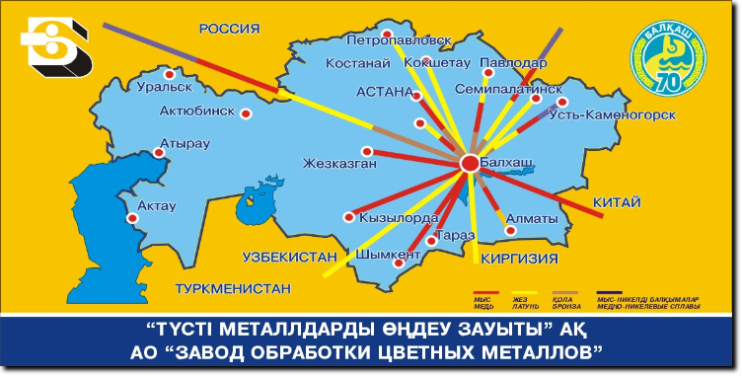 Источник: История (zocm.kz)(а) Назовите основные страны-потребители продукции (медно-никелевых сплавов) АО «ЗОЦМ».________________________________________________________________________________________________________________________________________[1](b)  Назовите, в какие области Казахстана (не менее 2-х), куда завод поставляет  медь. ____________________________________________________________________________________________________________________________________________________________________________________________________________ [2]№ОтветыБаллДополнительная информация1Верхняя часть литосферы-горные породы, почва;Гидросфера-вода;Нижняя часть атмосферы-воздух;Биосфера-животные, растения.11112(а) Целостность(b)  Целостность - это тесная взаимосвязь всех компонентов комплекса. (с)  Целостность географической оболочки проявляется в том, что изменение одного компонента природного комплекса неизбежно вызывает изменение всех остальных и всей системы, как целого.(d) Когда человек осушает болота, для промышленных целей-уменьшается уровень грунтовых вод.11113ДаНетДаДа11114Коэффициент рождаемости- 100500/18940400*1000=5,3Коэффициент смертности-36100/18940400*1000=1,9Коэффициент естественного прироста-5,3-1,9=3,4Коэффициент прибытия-2066/18940400*1000=0,1Коэффициент выбытия-5519/18940400*1000=0,29Коэффициент естественного прироста-0,1-0,29=(-0,19)Общий прирост населения  - 18940400+41619=190013471115(а) Строит пирамиду(b)  Стареющее население21женское население-1 балл, мужское население -1 балл..63. А (с) 3.В (b), (с)   3.С Неравномерность расселения (земной шар  перенаселен). 3.D.Демографический взрыв в развивающихся странах, демографический кризис в развитых странах мира.11117эссеДля полноценного развития  общества необходимо проводить экономическую и экологическую оценку природных ресурсов,  так как это позволяет прогнозировать жизнь человечества в будущем. В данное время природные ресурсы  находятся в эпицентре внимания, потому что экологические и экономические проблемы напрямую связаны с ними.Во-первых, за последние 100 лет уменьшились запасы исчерпаемых природных ресурсов, таких как газ, нефть, уголь. Для многих стран эти ресурсы являются основой экономики, и уменьшение запасов ведет к росту цен, а также к кризису, ухудшению благосостояния людей.Во- вторых, экологические проблемы оказывают негативное влияние на природные ресурсы,  например, пресную воду. Запасы  и качество пресной воды ухудшаются, что ведет к изменениям жизнедеятельности на Земле.Таким образом, можно говорить о том, что  бездумное  отношение к природным ресурсам  может привести к   необратимым катаклизмам на Земле. 	Людям необходимо бережно расходовать природные ресурсы.5 Принимаются и другие варианты эссе8(а) Россия(b)  Южно-Казахстанская, Карагандинская, Жамбылская, Павлодарская, Акмолинская, Восточно-Казахстанская.12Всего балловВсего баллов30